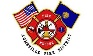 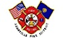 Aumsville Rural Fire Protection District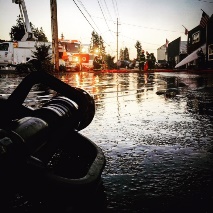 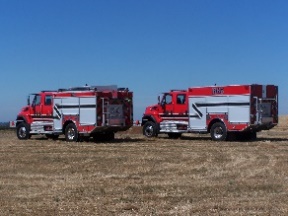 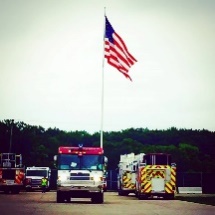 490 Church Street, P.O. Box 247, Aumsville, Oregon 97325-0247 (503) 749-2894 Fax (503) 749-2182 - Email aumsville@aumsvillefire.orgBOARD OF DIRECTORS REGULAR MEETING MINUTES490 Church Street, AumsvilleMarch 11, 2021Call to order: The public meeting was called to order by President Garrison at 18:30 hours or 6:30 p.m. Attendance: Board members: Joshua Phillis, Rob Garrison, Wayne Kuhl, and Rachel FellisStaff:  Chief Roy Hari, Captain Brad McKenzie, Firefighter Davis Blackmon, Firefighter Jonathan Leaton, Firefighter Tyler Schlauderaff, and Office Administrator Trish LutgenSpecial Guests: David Holcomb and Tim RiceFlag Salute: CompletedAgenda: Action: Director Fellis made a motion to approve the agenda as presented, seconded by Director Phillis. Motion carried unanimous.  Citizen Award Presentation: David Holcomb and Tim Rice were each awarded a Citizen Award for saving a life. They performed CPR on an individual who collapsed at Recology in Aumsville. Due to their actions, the individual is alive and currently at home.Swearing in Ceremony: Davis Blackmon, Jonathan Leaton, and Tyler Schlauderaff were sworn in as Aumsville Firefighters by Chief Hari. These gentlemen are the newest additions to the part-time program. Chief Hari introduced them to the Board.Minutes: February 11, 2021 Meeting Minutes. Action: Director Kuhl made a motion to approve the minutes as presented, seconded by Director Phillis. Motion carried unanimous. Treasurer Report: As presented in the packet. Trish reported that the annual amount for METCOM 911 has been paid.Volunteer Association: None present. Public Comment (Agenda): None.Old Business:Table 8.6: The board would like to expand the language regarding family.New Business: Table 8.7: Trish went over the changes. Discussion and minor changes around 8.7 occurred. President asked Trish to get verbiage from SDAO regarding the drug usage section. Trish requested the use of SDAO’s employee handbook to handout to new folks. President Garrison requested a copy at the next board meeting.Chief’s Report:  Chief Hari and Captain McKenzie talked about the ice storm. In addition to the storm, the district went on two major structure fires the first day of the storm, and two more on the second day of the storm. President Garrison asked Captain McKenzie to address the equipment damage. Captain McKenzie stated that the district had to replace the windshield in the engine and just about every piece of apparatus had a broken mirror cover replaced. Chief Hari wanted it to go on record thanking the crew for a job well done during the storm.Chief Hari informed the Board that the concrete out in front of the bays is breaking up. We want to get it fixed before the tender falls through. The District has received a letter announcing notice of potential claims against Aumsville Rural Fire Protection District as required by the Oregon Tort Claims Act on behalf of the Estate of Cathy Lynn Cook, Estate of Justin Ray Cook, Estate of Wyatt Tofte, Estate of Peggy Mosso and Angela Mosso. This is the family that had injuries and fatalities during the Beachie Fire in the Lyons area. Director Smith has resigned. We are now waiting for Marion County Elections to re-publish. They will get back to us tomorrow. Director Smith has over 46 years with the District. We will want to recognize him for his years of service. Good of the Order: Trish presented the WHA Insurance letter announcing rate increases. This is not just health increases, but property and liability are also increasing. Director Fellis presented her request to update the website. President Garrison thinks we should assign this to someone. Director Fellis requested that Trish get some quotes. Public Comment (other than agenda items): NoneNext meeting will be on April 8, 2021 at 1830 hours or 6:30 p.m. and the plan is for it to be online.Adjourn: Action: Motion to adjourn by Director Kuhl, motion seconded by Director Fellis. Motion carried unanimously adjourning the meeting at 1942 hours (7:42 p.m.).Rachel Fellis, Secretary ______________________________________ Date: __________________Robert Garrison, President ______________________________________ Date: __________________